Publicado en Madrid el 25/09/2023 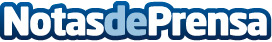 Aiper lanza su primer robot skimmer inalámbrico que limpia la superficie de la piscina, el Surfer S1Disponible a partir del primer trimestre de 2024, el Surfer S1 limpia la superficie de la piscina de residuos no deseados, ahorrando tiempo y energía a los propietarios I Aiper también presentó en IFA 2023 su premiada línea de robots limpiapiscinas subacuáticos sin cable, la Serie Seagull
Datos de contacto:Laura CuestaBest 915 211 134Nota de prensa publicada en: https://www.notasdeprensa.es/aiper-lanza-su-primer-robot-skimmer_1 Categorias: Nacional Inteligencia Artificial y Robótica Jardín/Terraza Servicios Técnicos Hogar Electrodomésticos Innovación Tecnológica http://www.notasdeprensa.es